Совет сельскогопоселения «Ёрмица» РЕШИЛ:Внести в решение Совета сельского поселения «Ёрмица» от 26 декабря 2014 года № 3-18/2 «О бюджете муниципального образования сельского поселения «Ёрмица» на 2015 год и плановый период 2016 и 2017 годов» следующие изменения:пункт 1 изложить в следующей редакции:«1. Утвердить основные характеристики бюджета муниципального образования сельского поселения «Ёрмица» на 2015 год:общий объем доходов в сумме 3287530,55 рублей;общий объем расходов в сумме 3833632,32 рублей;дефицит в сумме 546 101,77 рублей.пункт 5 изложить в следующей редакции:«5. Утвердить объем безвозмездных поступлений в бюджет муниципального образования сельского поселения «Ёрмица» в 2015 году в сумме 3 014 730,55 рублей, в том числе объем межбюджетных трансфертов, получаемых из других бюджетов  бюджетной системы Российской Федерации, в сумме         3 014 730,55 рублей.»Приложение 1 к решению Совета сельского поселения «Ёрмица» от 26 декабря 2014 года № 3-18/2 «О бюджете муниципального образования сельского поселения «Ёрмица» на 2015 год и плановый период 2016 и 2017 годов» изложить в редакции согласно приложению 1 к настоящему решению.Приложение 3 к решению Совета сельского поселения «Ёрмица» от 26 декабря 2014 года № 3-18/2 «О бюджете муниципального образования сельского поселения «Ёрмица» на 2015 год и плановый период 2016 и 2017 годов» изложить в редакции согласно приложению 2 к настоящему решению.Приложение 5 к решению Совета сельского поселения «Ёрмица» от 26 декабря 2014 года № 3-18/2 «О бюджете муниципального образования сельского поселения «Ёрмица» на 2015 год и плановый период 2016 и 2017 годов» изложить в редакции согласно приложению 3 к настоящему решению.Приложение 7 к решению Совета сельского поселения «Ёрмица» от 26 декабря 2014 года № 3-18/2 «О бюджете муниципального образования сельского поселения «Ёрмица» на 2015 год и плановый период 2016 и 2017 годов» изложить в редакции согласно приложению 4 к настоящему решению.Настоящее решение вступает в силу со дня его официального опубликования (обнародования) и распространяется на правоотношения, возникшие с 01 января 2015 года.Глава сельского поселения «Ёрмица»                                   С.А. КаневаСоветСельского поселения«Ёрмица»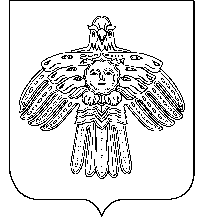 «Йöрмидз»сикт овмöдчöминсаСöвет   РЕШЕНИЕКЫВКÖРТÖД   РЕШЕНИЕКЫВКÖРТÖДот 19 ноября 2015 года                                                 № 3-23/1О внесении изменений и дополнений в решение Совета муниципального образования сельского поселения «Ёрмица» от 26 декабря 2014 г.            № 3-18/2 «О бюджете муниципального образования сельского поселения «Ёрмица» на 2015 год и плановый период 2016 и 2017 годов»